Chapter 8: Key Issue 3Why Do Boundaries Cause Problems?Explain why each state shown below is defined as it is.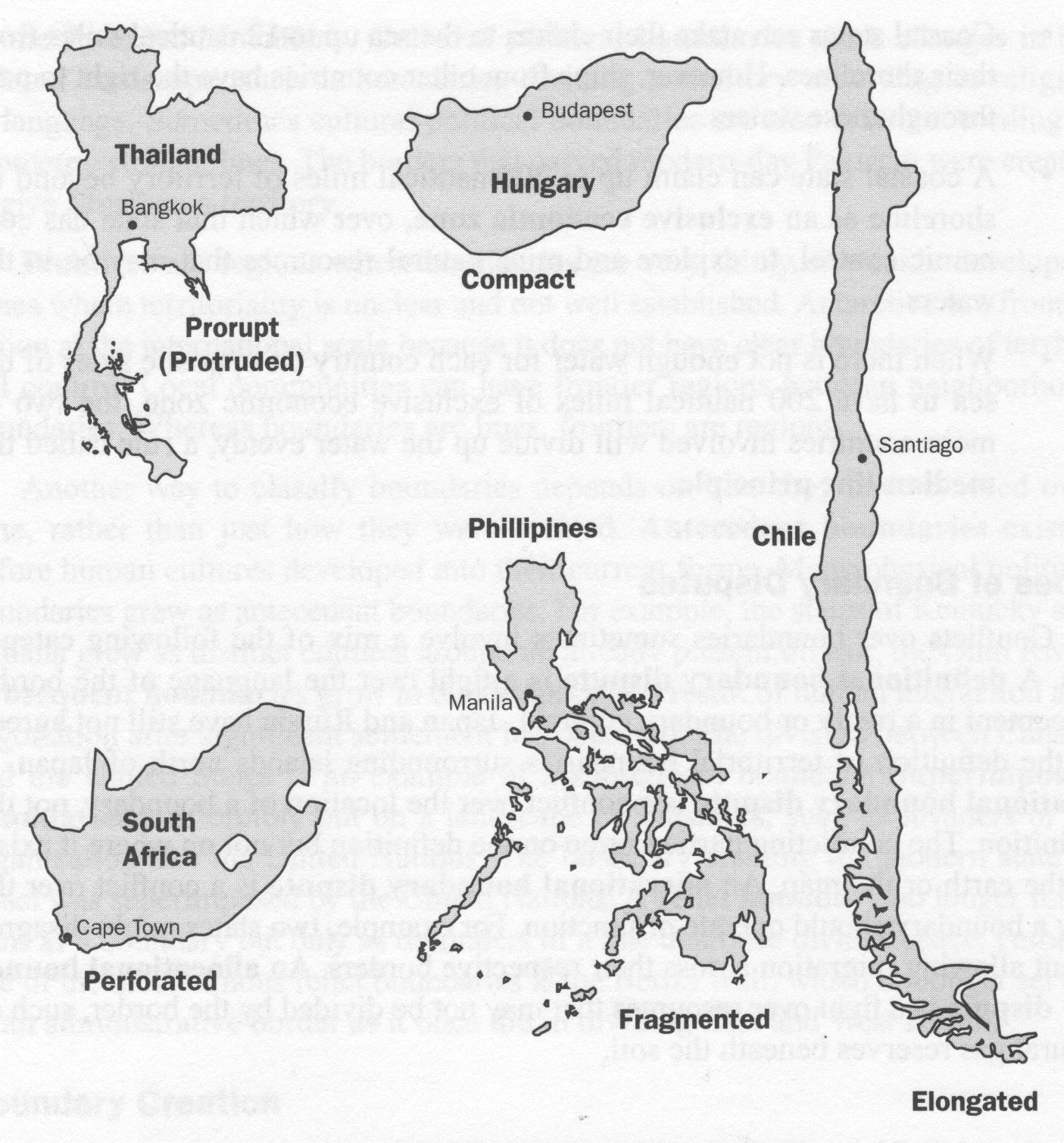 Define a “landlocked state” and describe how landlocked states came to be in Africa.How has Rhodesia/Zimbabwe been forced to deal with being a landlocked state? How has it adapted its political and economic considerations in each of the following periods?1965-19741974-19791980-1991Please make notes about the following physical boundaries.Explain and give ONE example of each of the following cultural boundaries.Explain the difference between a unitary state and a federal state. Describe possible advantages and disadvantages of each.Describe the recent trends toward federal government in Europe.Why does the United States government redraw legislative boundaries periodically?Explain the origins and meaning of the term “gerrymandering”.Identify and explain three different forms of gerrymandering.Mountain BoundariesDesert BoundariesWater BoundariesGeometric BoundariesReligious BoundariesLanguage BoundariesCyprus’s “Green Line” BoundaryFrance: Curbing a Unitary GovernmentPoland: A New Federal Government